       台灣區電機電子工業同業公會徵展函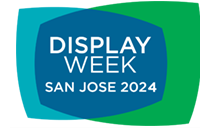 113年1月11日  電電貿字第11301-0047號  2024年美國顯示週展(2024 SID Display Week)本會將向有關單位申請補助，將於展後補助廠商《展會介紹》 美國顯示週展（Display Week）由國際資訊顯示學會主辦，該展從舉辦至今，已經有 61 年的歷史，是目前全球影響力的顯示領域盛會。 2024 年美國顯示週及SID年會將於 2024年5月14-16日在美國聖荷西會議中心舉行。 2023美國顯示週這場為期一週的盛會吸引了來自世界各地數千名熱切的與會者，包括近200家參展商、參展廠商包括Apple, Disney, GM, Google, Meta, Microsoft、BOE、TIANMA、 HAIER、LG 、JDI、3M、DNP、ELDIM、AGC、ELO、KONICA、NANOSYS、VISIONOX、FUTABA、SAMSUNG、Merck KGaA、MITSUBISHI。 本展展覽每年平均約有200家以上廠商參展，使用面積約5萬平方英尺，入場參觀人數約1萬人以上。《展品大項》  3D、AMOLED、Micro/Mini LED顯示屏、防反射塗層、防反射螢幕、汽車、航空、電子、海洋顯示器、背光源、電纜、色度計、連接器、顯示系統集成商、驅動器和控制器、發射顯示屏、濾鏡、柔性和電子紙、顯示器玻璃、頭戴式顯示器、IC（視頻/圖形/顯示）、激光檢查系統、主動矩陣液晶顯示器（LCD）、無源矩陣液晶顯示器（LCD）、LED顯示屏、製造設備；醫療顯示器、微型LED、移動顯示器、近距離顯示器、OLED顯示器、光學設計軟件、光學薄膜和塗層、光刻膠片、等離子顯示器、偏光板、電源、投影屏幕、保護膜、顯示軟件、子系統、測量和檢測設備、薄膜、觸控屏、觸控筆、觸控屏、透明顯示器、真空設備、視頻接口、視頻牆等。展覽日期：2024年5月14日至5月16日(共3天)展覽地點：	舊金山聖荷西會議中心(San Jose Convention Center)裝潢攤位費用(含下列服務)： 會員：標準攤位(10x)費用為 US$7280 （開立收據）。非會員及贊助會員：標準攤位(10x)費用為 US$ 7644（開立發票含5 %營業稅）。              ★轉角費：一個轉角USD115（本會贊助會員與非會員需開立發票須加5%營業稅）★服務內容：攤位裝潢：含台灣一等一LOGO、公司招牌板、詢問桌、1插座、1張圓桌、4張椅子、垃圾筒、清潔費、3盞燈、插座1個。本會於展覽會場設有一服務攤位，提供廠商、茶水、咖啡等服務。本會為保障會員廠商參加海外展覽之權益，將為每位參展廠商加保新台幣200萬元整之旅行綜合保險以及新台幣20萬元之旅行平安暨海外醫療保險(不含個別自行前往或提前延後進出者)。本會提供展前、展中、展後相關參展服務，包括辦理參展廠商申請與核撥政府補助款之作業，蒐集買主採購資訊，於展後提供並協助與大會及承包商之聯繫協調服務。參展廠商展出之產品，需與受補助之公協會產業屬性及參加之展覽屬性相關，且為台灣產製產品，攤位內之海報與文宣上之資訊等需以台灣製造產品與台灣工廠為主，否則恕無法補助。報名截止日期：即日起至額滿截止。組團會議：約113年3月下旬（另行奉知）。補助標準：將於展後補助廠商，非會員依會員補助款之 50％ 為準，未滿5家廠商5個攤位本會將不組團，亦不補助廠商。有關入會事宜請洽承辦人：國際業務室 葉民崧先生，電話：02-8792-6666轉244，傳真：02-8792-6141，Email: francisco@teema.org.tw。                  2024年美國顯示週展(2024 SID Display Week)                  報  名  表  ※報名方式:1.請將本報名表填妥後連同電匯水單傳真本會承辦人，本會收悉後，正式會員開立收據，贊助及非會員則開立發票。電匯每筆需加US$20國外銀行託收費用，由報名廠商負擔。本會外幣帳戶：2.承辦人：國際業務室 葉民崧先生，電話：02-87926666分機244，傳真：02-87926141。3.退展：(1)已與大會簽約者無法退展。(2)113年2月15日以後退展者，恕不退還所繳費用，所訂之攤位視同放棄，交由本會處理。惟以特殊原因提出書面說明者，本會仍保留是否退費之權利。4.以不跨走道，不跨中線為原則(4個攤位以上可跨中線)，攤位數多者先選，攤位數目相同者以完成匯款先後順序挑選，會議缺席者則排在同一攤位數最後由本會代為挑選，事後廠商不得有異議。5.本會展覽補助不可與經濟部個別廠商參展補助重複申請，請參展廠商特別留意，如有重複請擇一申請，並於開展前三個月以書面通知，再與本會承辦人員確認。6.公司上述資料將提供本展相關業務承辦人員作業，及寄發本會其他海外展電子文宣資訊使用。如貴公司有異議或不願意收到相關活動資料訊息，請以書面通知本會承辦人。7.參展廠商展出之產品，需與受補助之公協會產業屬性及參加之展覽屬性相關，且為台灣產製產品，攤位內之海報與文宣上之資訊等需以台灣製造產品與台灣工廠為主，否則恕無法補助。公司印章：　　　　　　　　　　　　　　　　　　　負責人印章：公司名稱公司名稱中文：　　　　　　　　　　　　　　   　　　　中文：　　　　　　　　　　　　　　   　　　　中文：　　　　　　　　　　　　　　   　　　　中文：　　　　　　　　　　　　　　   　　　　公司名稱公司名稱英文：英文：英文：英文：地址地址中文(通訊)：郵遞區號(      )中文(通訊)：郵遞區號(      )中文(通訊)：郵遞區號(      )中文(通訊)：郵遞區號(      )地址地址英文(通訊)：英文(通訊)：英文(通訊)：英文(通訊)：會員性質會員性質□會員請填會員編號(如不知編號　　　　　，由本會代填)□會員請填會員編號(如不知編號　　　　　，由本會代填)□會員請填會員編號(如不知編號　　　　　，由本會代填)□會員請填會員編號(如不知編號　　　　　，由本會代填)會員性質會員性質□贊助會員及相關公協會員請填統一編號(開發票用)：□贊助會員及相關公協會員請填統一編號(開發票用)：□贊助會員及相關公協會員請填統一編號(開發票用)：□贊助會員及相關公協會員請填統一編號(開發票用)：電話電話(  　)               分機(  　)               分機傳真( 　 )連絡人連絡人中文職稱連絡人連絡人英文職稱E-mailE-mail網址攤位費(含裝潢)攤位費(含裝潢)會            員：每10x攤位費 US$ 7280 ×    個 ＋ US$20 = US$           非會員暨贊助會員：每10x攤位費 US$ 7644×    個 ＋ US$20 = US$           會            員：每10x攤位費 US$ 7280 ×    個 ＋ US$20 = US$           非會員暨贊助會員：每10x攤位費 US$ 7644×    個 ＋ US$20 = US$           會            員：每10x攤位費 US$ 7280 ×    個 ＋ US$20 = US$           非會員暨贊助會員：每10x攤位費 US$ 7644×    個 ＋ US$20 = US$           會            員：每10x攤位費 US$ 7280 ×    個 ＋ US$20 = US$           非會員暨贊助會員：每10x攤位費 US$ 7644×    個 ＋ US$20 = US$           攤位費(含裝潢)攤位費(含裝潢)轉角費：一個轉角US$ 115（本會贊助會員與非會員需開立發票須加5%營業稅）轉角費：一個轉角US$ 115（本會贊助會員與非會員需開立發票須加5%營業稅）轉角費：一個轉角US$ 115（本會贊助會員與非會員需開立發票須加5%營業稅）轉角費：一個轉角US$ 115（本會贊助會員與非會員需開立發票須加5%營業稅）※本會會員依財政部85.9.25台財稅第851917276號函適用營業稅法第八條第一項第十一款免徵營業稅，開立收據。※本會會員依財政部85.9.25台財稅第851917276號函適用營業稅法第八條第一項第十一款免徵營業稅，開立收據。※本會會員依財政部85.9.25台財稅第851917276號函適用營業稅法第八條第一項第十一款免徵營業稅，開立收據。※本會會員依財政部85.9.25台財稅第851917276號函適用營業稅法第八條第一項第十一款免徵營業稅，開立收據。※本會會員依財政部85.9.25台財稅第851917276號函適用營業稅法第八條第一項第十一款免徵營業稅，開立收據。※本會會員依財政部85.9.25台財稅第851917276號函適用營業稅法第八條第一項第十一款免徵營業稅，開立收據。展品名稱中文：中文：中文：中文：中文：展品名稱展品名稱英文：英文：英文：英文：英文：展品名稱兆豐國際商業銀行 東內湖分行  電話：(02)2627-5699Mega INTERNATIONAL COMMERCIAL BANK, EAST NEI HU BRANCH地址：台北市港墘路202號：No. 202, .帳號：06753002828兆豐國際商業銀行國際代碼：(Swift Code: ICBCTWTP067)戶名：台灣區電機電子工業同業公會Taiwan Electrical and Electronic Manufacturers’ Association